Образовательный минимум3 класс II полугодиеЗНАТЬ следующие математические формулы.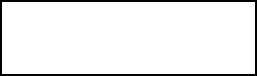               а                         x                      b                       =              с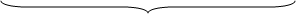                              Произведение                 а                     :                        b                       =                     с                                   ЧастноеЗНАТЬ следующие математические правила.Чтобы найти неизвестный множитель, надо произведение разделить на известный множитель.Чтобы найти неизвестное делимое, надо делитель умножить на частное.Чтобы найти неизвестный делитель, надо делимое разделить на частное.ПРИМЕРНЫЕ ЗАДАНИЯ:а) Подчеркни уравнения, для решения которых надо выполнить действие УМНОЖЕНИЕ.	х : 5 = 4               c х 8 = 56               81: х = 9       х : 6= 7б) Подчеркни уравнение, для решения которого надо выполнить действие ДЕЛЕНИЕ.            4 * х = 32           х: 3 = 7                    64: х = 8ЗНАТЬ следующие математические правила:Чтобы найти площадь прямоугольника, надо его длину умножить на ширину.Чтобы найти неизвестную сторону прямоугольника,надо площадь разделить на известную сторону.ЗНАТЬ следующие формулы  нахождения площади прямоугольника, его ширины и длины.           S = a ∙ b         a= S : b          b = S : aФамилия, имя___________________________________класс_____Образовательный минимум по математике3 класс II полугодиеВопросы:Напиши названия компонентов действий:а) умножения:                а                        x                             b             =                 с  б) деления:                      а                  :                     b                      =                    сНапиши математические правила:а) Как найти неизвестныймножитель? Чтобы найти___________________________________________________________________________________________________________________________________________________________________________________________  б) Как найти неизвестное делимое?Чтобы найти___________________________________________________________________________________________________________________________________________________________________________________________в) Как найти неизвестныйделитель?Чтобы найти___________________________________________________________________________________________________________________________________________________________________________________________ВЫПОЛНИ ЗАДАНИЯПодчеркни уравнения, для решения которых надо выполнить действие УМНОЖЕНИЕ.	……                   …                    …Подчеркни уравнение, для решения которого надо выполнить действие ДЕЛЕНИЕ.                       …                             …                            …Напиши математические правила:а) Как найти площадь прямоугольника?Чтобы найти___________________________________________________________________________________________________________________________________________________________________________________________б) Как найти неизвестную сторону прямоугольника?Чтобы найти___________________________________________________________________________________________________________________________________________________________________________________________Напиши формулу нахождения площади прямоугольника.__________________________________________________________________Напиши формулу нахождения неизвестной стороны прямоугольника.__________________________________________________________________